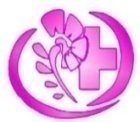 Управление  здравоохранения  Тамбовской области          Центр  медицинской  профилактики  Тамбовской  области(памятка  для  населения)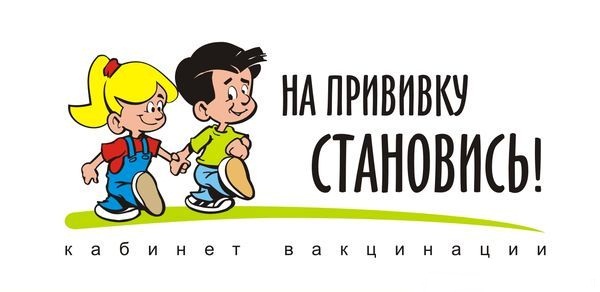 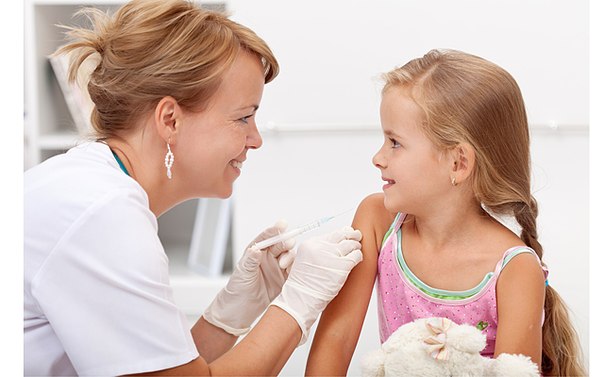 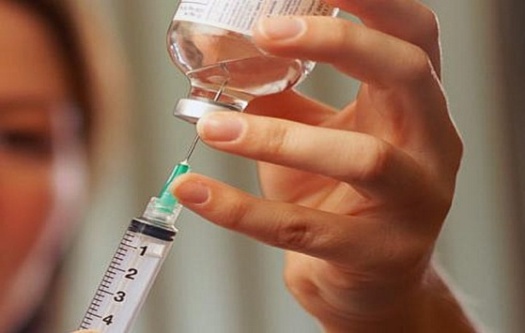 Своевременно  проведенная  вакцинация  сохранит  ваше  здоровье!